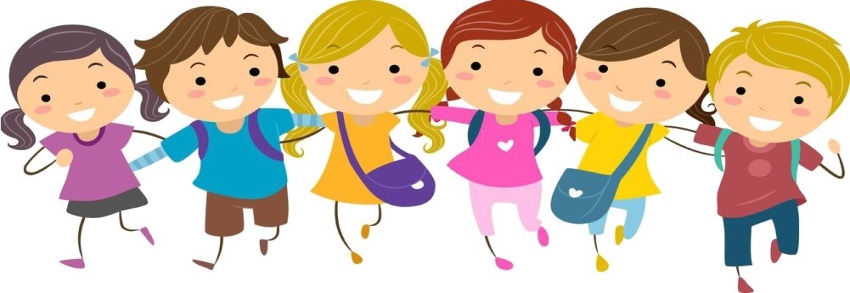 Uwaga Rodzice!Rozpoczyna się rekrutacja uzupełniającaOd dnia 19 maja 2020 r., rozpoczyna się rekrutacja uzupełniająca do przedszkoli publicznych i klas pierwszych szkół podstawowych. Odbywa się ona dokładnie według takich samych zasad, jak postępowanie rekrutacyjne przez platformę internetową https://nabor.pcss.pl/pobiedziska Od 19 maja 2020 r. godz. 8.00 do 29 maja 2020 r. godz. 17.00 można składać elektronicznie:-  wniosek do publicznych przedszkoli i oddziałów przedszkolnych w szkołach podstawowych-  wniosek do klas pierwszych szkół podstawowych prowadzonych przez Gminę Pobiedziska. Wnioski  należy wypełnić elektronicznie w systemie https://nabor.pcss.pl/pobiedziska, następnie wydrukować, podpisać i dostarczyć wraz z niezbędnymi dokumentami (m.in. oświadczeniami) do przedszkola/szkoły pierwszego wyboru (wpisanym na pierwszym miejscu we wniosku).	W związku z epidemią wirusa Covid-19 wniosek wraz z oświadczeniami można przesłać w formie:- skanu lub zdjęcia na adres mailowy placówki pierwszego wyborulub- przesłać pocztą.Szkoły, oddziały przedszkolne i przedszkola publiczne prowadzące rekrutację uzupełniającą.WAŻNE!!!  Nabór będzie prowadzony wyłącznie poprzez platformę:  https://nabor.pcss.pl/pobiedziskaKlasy I w szkołach podstawowychPrzedszkola/o. przedszkolne Adresmailkontakt/tel.Przedszkole „Niezapominajka” w PomarzanowicachPomarzanowice 7a, 62-010 Pobiedziskaprzedszkolepomarzanowice@wp.pl61 8153 423Przedszkole „Pod Świerkiem” w Biskupicachul. Polna 1062-007 Biskupicebiuro@podswierkiem.pl61 8155 135Przedszkole „ Ślimaczek” w Pobiedziskachul. Tysiąclecia 262-010 Pobiedziskabiuro@slimaczek.edu.pl61 8152 083Przedszkole „Krasnal” w Biskupicachul. Witosa 4a62-007 Biskupicebiuro@krasnalbiskupice.pl506 003 170Szkoła Podstawowa w Zespole SP i Przedszkole im. Bolesława Chrobrego w BiskupicachPrzedszkole w Zespole SP i Przedszkole w Biskupicachul. Szkolna 262-007 Biskupicesp.biskupice@wp.pl61 8152 111Szkoła Podstawowa im. M. Jackowskiego we WronczynieO/przedszkolny w Szkole Podstawowej we WronczynieWronczyn 1a62-010 Pobiedziskaszkolawronczyn@wp.pl61 8177 239Szkoła Podstawowa im. prof. J. Kostrzewskiego w WęglewieO/przedszkolny w Szkole Podstawowej w WęglewieWęglewo 1662-010 Pobiedziskaszkolaweglewo@wp.pl61 8177 046Szkoła Podstawowa im. Królowej Jadwigi w JerzykowieO/przedszkolny w Szkole Podstawowej w Jerzykowieul. Spokojna  3, 62-007 Jerzykowosekretariat@spjerzykowo.pl61 8152 409Szkoła Podstawowa w  Zespole Szkół  im. Konstytucji 3 Maja w Pobiedziskach-ul. Gajowa  22, 62-010 Pobiedziskaletnisko_zs@wp.pl61 8153 445